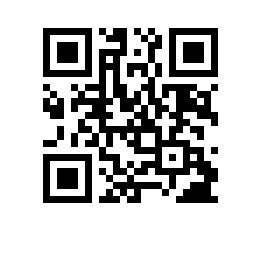 О проведении государственной итоговой аттестации студентов образовательной программы магистратуры «Психоанализ и психоаналитическое бизнес-консультирование» факультета социальных наук в 2022 годуПРИКАЗЫВАЮ:Провести в период с 07.06.2022 г. по 30.06.2022 г. государственную итоговую аттестацию студентов 2 курса образовательной программы магистратуры «Психоанализ и психоаналитическое бизнес-консультирование», направления подготовки 37.04.01 «Психология», факультета социальных наук, очной формы обучения.Включить в состав государственной итоговой аттестации следующее государственное аттестационное испытание: - защита выпускной квалификационной работы.3. Государственные аттестационные испытания организовать и провести с применением дистанционных технологий.4. Проведение государственных аттестационных испытаний сопровождать видеозаписью в установленном в НИУ ВШЭ порядке.5. Утвердить график проведения государственной итоговой аттестации согласно приложению.6. Установить окончательный срок загрузки итогового варианта выпускной квалификационной работы в систему LMS до 27.05.2022 г.Декан факультета социальных наук					       А.Ю. Мельвиль